SOUMYA	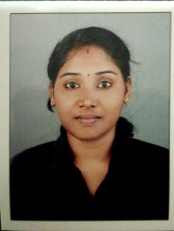 CMA QUALIFIED PROFESSIONALProfile synopsis:Dynamic and freshly qualified Cost and Management Accountant (CMA) with extensive knowledge of accounting principles, taxation policies and income tax procedures.CORE COMPETENCIESPreparation of Accounts up to Finalisation.Preparation of Cash flows.Accounts Payable & Receivable management.Advanced MS Excel.Multitasking.Producing accurate monthly financial reports.Accounting and Compliance of VAT.Financial Statement Analysis.Flexible Team player.EXPERIENCEGeneral Trading Co based in SharjahGeneral Accountant	  Oct 2018 – Present Manage obligations to suppliers, customers and third-party vendors Process bank deposits Reconcile financial statements and bank statements. Prepare, send and store invoices Contact clients and send reminders to ensure timely payments Submit tax forms Identify and address discrepancies Report on the status of accounts payable and receivable Update internal accounting databases and spreadsheetsProcessing salaries and other bill payments.Handling petty cashReview and approval of payrollConducting Stock audit.Asset verification and updationTracking and controlling related party transactions Document controlCost determination and analysis of import purchases.Ernakulam Women s AssociationDewan s Road, Ernakulam, Kerala, IndiaJunior Accountant	  March 2017 – Feb 2018•	Processed all payroll entries and reports for employees.•	Reviewed GL entries for accuracy and to determine completeness. •	Reviewed and reconciled month end totals ensuring timely and accurate reporting of all financial information.•	Performed debit, credit and total accounts on computer spread sheets/databases, using specialized accounting software.•	Reviewed and reconciled month end totals ensuring timely and accurate reporting of all financial information.•	Created and submitted invoices according to the financial schedule. •	Provided assistance in preparing monthly financial statements. •	Gathered information and entered data into computer system. •	Supplied detailed tax documentation needed to submit accurate corporate returns.•	Completed administrative tasks such as record keeping, writing correspondence and gathering materials.•	Reviewed accountants book entries to ensure accuracy of the G/L.•	Managed accounting operations, accounting close, account reporting and reconciliations.Supervising, verifying, allocating, Posting and reconciling accounts payable.Clarify and questionable invoice items, prices or receiving signatures.Supervising month end year end close process.Managing accounting assistants and proper filing of Journal, AR, AP and Fixed Assets vouchers.Computation of Employees Leaves and end of service benefits.CERTIFICATIONCertified in MCFA with Department of IT Research & Training Sector, Kochi, Kerala, IndiaCertified in Computer Training with Centre for Information Technology, Cochin Chapter, Kerala, IndiaEligible to be Assistant Professor under University Grants Commission, National Educational Testing Bureau, New Delhi, IndiaACADEMIC AND TECHNOLOGY DETAILSCMA (Cost and Management Accountant)                                                                      Feb 2018Master Degree in Commerce                                                                                             March 2017Bachelor Degree in Commerce                                                                                          March 2014Tally (ERP)  • Microsoft Office  • Peachtree (Beginner)  • Proficient in MS ExcelExperience in using Comrade Software.PERSONAL PARTICULARSDate of Birth                   :                 20 March 1994Gender                             :                 FemaleMarital Status                 :                 MarriedCitizenship                       :                 IndianVisa Status                       :                 Company Residence VisaLanguages Known          :                 Malayalam, English, Hindi, Tamil, French ( Beginner)ContactsEmail Address		: soumya-396327@2freemail.com Mobile Number	: +971504753686 / +919979971283Reference		: Mr. Anup P Bhatia, HR Consultant, Gulfjobseeker.comYouTube Video CVhttps://www.youtube.com/channel/UCdsv_v9Czkx2Dc8bW4Bt4wA View My CV on Gulfjobseeker.com CV Databasehttp://www.gulfjobseeker.com/employer/cv_database_highlighted_cv_freetocontact.php Chat with me Live on Zoomhttps://zoom.us/j/4532401292?pwd=SUlYVEdSeEpGaWN6ZndUaGEzK0FjUT09DECLARATIONI, hereby solemnly ensure that all the information furnished above is true to the best of my knowledge.Place: Dubai                                                         	                                                                                             SOUMYA